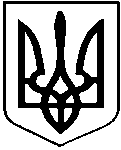 У К Р А Ї Н АКУТСЬКА  СЕЛИЩНА  РАДАКОСІВСЬКОГО РАЙОНУ ІВАНО-ФРАНКІВСЬКОЇ ОБЛАСТІVIII ДЕМОКРАТИЧНОГО СКЛИКАННЯШОСТА СЕСІЯРІШЕННЯ №7-6/202113  травня 2021 року                                                                                                    с-ще Кути                                                                                                                                                                                                                                                                                                                                              Про внесення змін до типового договору 
про передачу комунального майна
Заслухавши та обговоривши інформацію заступника селищного голови А.П. Кіщука про необхідність надання дозволу передавати в оренду комунальне майно, відповідно до статті 26 Закону України “Про місцеве самоврядування в Україні”, враховуючи рекомендацію постійної  комісії з питань законності, Кутська селищна рада ВИРІШИЛА:Внести доповнення до типового договору про передачу комунального майна, затвердженого рішенням Кутської селищної ради №7-5/2021 від 22.04.2021р., а саме в пункт 5.2.2. додати текст «передачу в оренду».Контроль за виконанням цього рішення покласти на заступника селищного голови Анатолія КІЩУКА та постійну комісію селищної ради з питань комунальної власності, житлово-комунального господарства, надзвичайних ситуацій, дорожнього будівництва, транспорту та інфраструктури (Микола ДАНИЛЮК).Селищний голова                                                             Дмитро ПАВЛЮК